Определение оптимальных размеров космического аппаратаПусть требуется доставить на орбиту 4000 м3 сжиженного газа. Для перевозки груза необходимо построить космический аппарат прямоугольной конструкции. Известны следующие данные: стоимость каждого рейса на орбиту S в млн. долларов; стоимость материалов для изготовления дна аппарата D долларов./м2; боковых стенок аппарата - B долларов./м2; крышки аппарата - K долларов./м2.Сконструируйте в соответствии с заданным вариантом космический аппарат (определите габаритные размеры – длина, высота, шририна) таким образом, чтобы минимизироватьполные затраты на перевозку груз.Необходимо  построить  космический  аппарат заданной  геометрической  формы.  такимобразом, чтоб    минимизировать для требуемого объема площадь поверхности и длинусварного шва.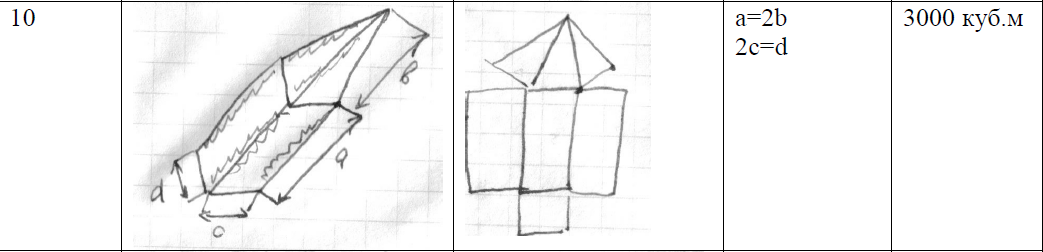 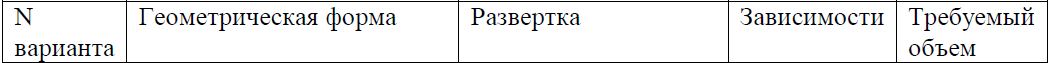 N вариантаS, млн. долл.D, долл./м2B, долл./м2K, долл./м2104,6200 000500 000300 000